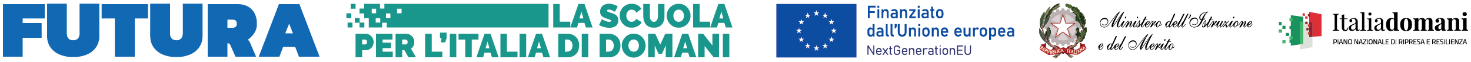 Istituto Comprensivo Statale“ITALO CALVINO” Via Bologna, 57 – 80010 VILLARICCA NA      www.calvinovillaricca.edu.itcod. mecc. NAIC885001 – cod. fisc. 95020120630e-mail: naic885001@istruzione.it;  pec naic885001@pec.istruzione.it  tel.-fax 081/818.16.85PROFILO DINAMICO FUNZIONALEdiCognome	Nome 	Nato il	a  	Frequentante la classe	sez.	scuola 	di	anno scolastico 	Data di redazione del profilo 	SETTORI	DI ATTIVITA’ IN CUI SI RISCONTRANO DIFFICOLTA’(Scheda redatta dall’unità multidisciplinare della A.S.L. in collaborazione con il personale docente e i familiari esercenti la patria potestà)ANALISI DELLO SVILUPPO POTENZIALE DELL’ALUNNO SECONDO I PARAMETRI MAGGIORMENTE COMPROMESSISchede indicative relative a:PROFILO DINAMICO FUNZIONALEREDATTO IN FORMA CONCLUSIVAI REDATTORISanitari:Scolastici:Familiari:ASSE COGNITIVOASSE COGNITIVOASSE COGNITIVOASSE COGNITIVOSPECIFICAZIONI(riferite all’asse)COME FUNZIONA(inriferimento alle singole specificazioni)SUCCESSIVO LIVELLO DISVILUPPO(che ilsoggetto mostra di possedere)SINTESI DI ASSE1.Livello di sviluppo cognitivo2.Strategie3.Uso in modo integrato di competenze diverseASSE AFFETTIVO -RELAZIONALEASSE AFFETTIVO -RELAZIONALEASSE AFFETTIVO -RELAZIONALEASSE AFFETTIVO -RELAZIONALESPECIFICAZIONI(riferite all’asse)COME FUNZIONA(In riferimento alle singole specificazioni)SUCCESSIVO LIVELLO DISVILUPPO(che ilsoggetto mostra di poter avere)SINTESI DI ASSE1.Area del sé2.Rapporto con gli altri3.Motivazione al rapportoASSE COMUNICAZIONALEASSE COMUNICAZIONALEASSE COMUNICAZIONALEASSE COMUNICAZIONALESPECIFICAZIONI(riferite all’asse)COME FUNZIONA(in riferimento alle singole specificazioni)SUCCESSIVO LIVELLO DI SVILUPPO (CHE ILSOGGETTO MOSTRA DI POSSEDERE)SINTESI DI ASSE1.Mezzi privilegiati2.Contenuti prevalenti3.Modalità di interazioneASSE LINGUISTICOASSE LINGUISTICOASSE LINGUISTICOASSE LINGUISTICOSPECIFICAZIONICOME FUNZIONA(in riferimento alle singole specificazioni)SUCCESSIVO LIVELLO DISVILUPPO(che ilsoggetto mostra di possedere)SINTESI DI ASSE1.Comprensione2.Produzione3.Uso dei linguaggi alternativi e/o integrativiASSE SENSORIALEASSE SENSORIALEASSE SENSORIALEASSE SENSORIALESPECIFICAZIONICOME FUNZIONA(in riferimento alle singole specificazioni)SUCCESSIVO LIVELLO DISVILUPPO(che ilsoggetto mostra di possedere)SINTESI DI ASSE1.Funzionalità visiva2.Funzionalità uditivaASSE MOTORIO-PRASSICOASSE MOTORIO-PRASSICOASSE MOTORIO-PRASSICOASSE MOTORIO-PRASSICOSPECIFICAZIONI(riferite all’asse)COME FUNZIONA(inriferimento alle singole specificazioni)SUCCESSIVO LIVELLO DISVILUPPO(che ilsoggetto mostra di possedere)SINTESI DI ASSE1.Motricità globale2.Motricità fine3.Prassie semplici e complesseASSE NEUROPSICOLOGICOASSE NEUROPSICOLOGICOASSE NEUROPSICOLOGICOASSE NEUROPSICOLOGICOSPECIFICAZIONI(riferite all’asse)COME FUNZIONA(inriferimento alle singole specificazioni)SUCCESSIVO LIVELLO DISVILUPPO(che ilsoggetto mostra di possedere)SINTESI DI ASSE1.Capacità mnesiche2.Capacità attentive3.Organizzazione spazio-temporaleASSE DELL’AUTONOMIAASSE DELL’AUTONOMIAASSE DELL’AUTONOMIAASSE DELL’AUTONOMIASPECIFICAZIONI(riferite all’asse)COME FUNZIONA(inriferimento alle singole specificazioni)SUCCESSIVO LIVELLO DISVILUPO(che ilsoggetto mostra di possedere)SINTESI DI ASSE1.Autonomia personale2.Autonomia socialeASSE DELL’APPRENDIMENTOASSE DELL’APPRENDIMENTOASSE DELL’APPRENDIMENTOASSE DELL’APPRENDIMENTOSPECIFICAZIONI(riferite all’asse)COME FUNZIONA(inriferimento alle singole specificazioni)SUCCESSIVO LIVELLO DISVILUPO(che ilsoggetto mostra di possedere)SINTESI DI ASSE1.Gioco e grafismo2.Lettura e scrittura3.Uso spontaneo4.Apprendimenti curricolari